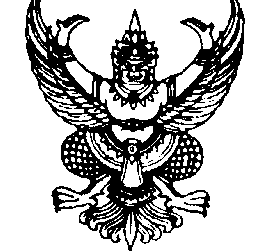 ที่ ลป 0319/131			สำนักงานพัฒนาชุมชนอำเภอแจ้ห่ม					ถนนแจ้ห่ม-ลำปาง  52120  					        7       ตุลาคม   2562เรื่อง    รายงานผลการรับสมัครกองทุนการออมแห่งชาติ (กอช.)เรียน   พัฒนาการจังหวัดลำปางสิ่งที่ส่งมาด้วย	แบบรายงานผลการรับสมัครสมาชิกฯ			จำนวน  1  ฉบับ	          ตามที่จังหวัดลำปาง  ให้อำเภอดำเนินการรายงานผลการรับสมัครสมาชิกกองทุนการออมแห่งชาติ (กอช.) พร้อมทั้งรายงานผลให้จังหวัดทราบเป็นประจำทุกเดือน นั้น        		การดำเนินงานดังกล่าว  ในเดือนตุลาคม  พ.ศ. 2562  ไม่มีผู้สมัครเป็นสมาชิกกองทุนการออมแห่งชาติ (กอช.)		จึงเรียนมาเพื่อโปรดทราบ                    ขอแสดงความนับถือ					            (นางวิลาศ    โชติจินดากุล)				นักวิชาการพัฒนาชุมชนชำนาญการ รักษาราชการแทน						 พัฒนาการอำเภอแจ้ห่มโทร/โทรสาร 0 5427 1284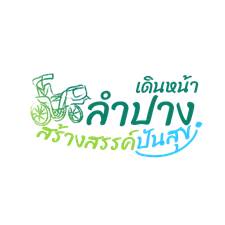 